私立中興商工101學年度高職優質化輔助方案參加日本教育旅行紀實時間：102年4月16日（第一天）地點：桃園國際機場 - 日本靜岡私立中興商工101學年度高職優質化輔助方案參加日本教育旅行紀實一、時間：102年4月17日（第二天）二、地點：靜岡地震博物館、藤枝北高校私立中興商工101學年度高職優質化輔助方案參加日本教育旅行紀實一、時間：102年4月18日（第三天）二、地點：蘆之湖、大涌谷、箱根神社私立中興商工101學年度高職優質化輔助方案參加日本教育旅行紀實一、時間：102年4月19、20日（第四、五天）二、地點：東京迪士尼、淺草觀音寺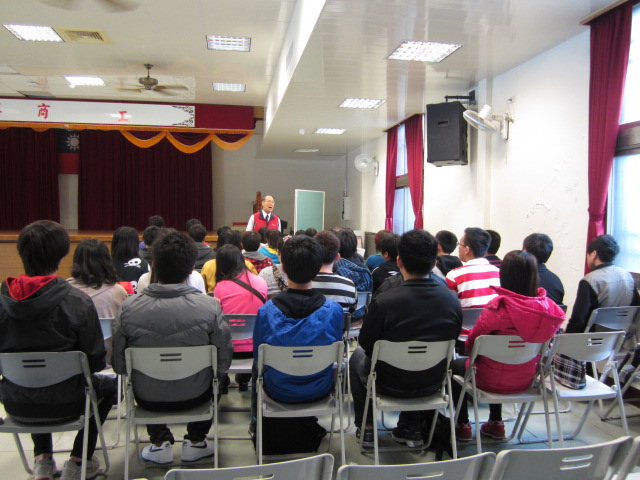 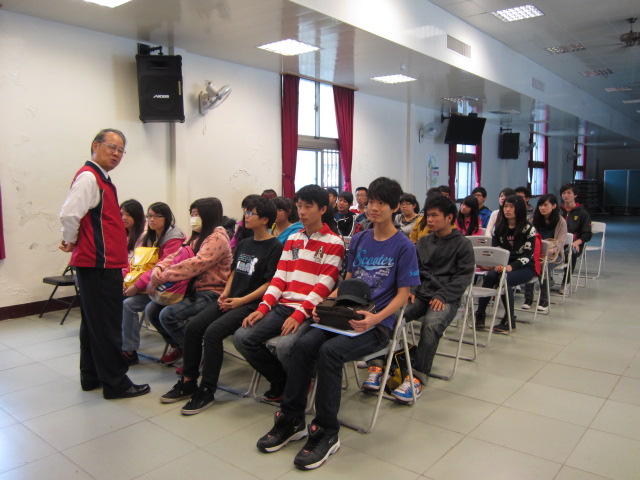 校長行前勉勵、叮嚀校長行前勉勵、叮嚀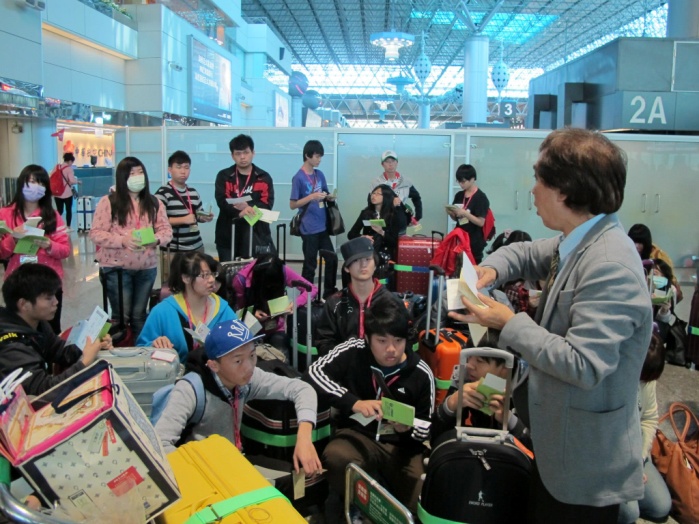 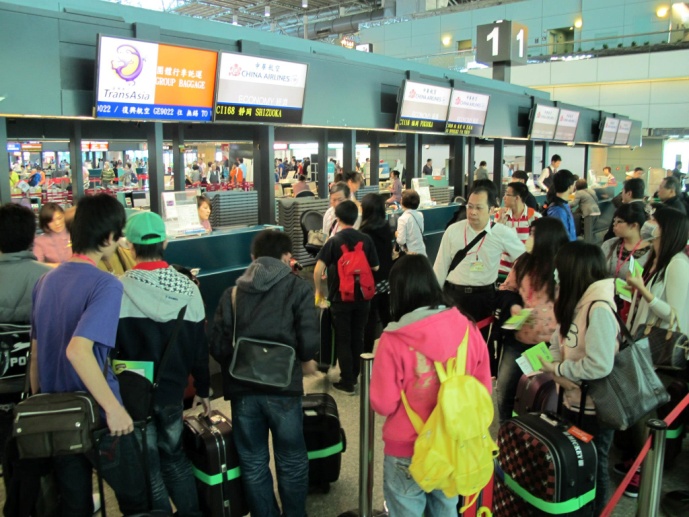 桃園國際機場辦理通關手續桃園國際機場辦理通關手續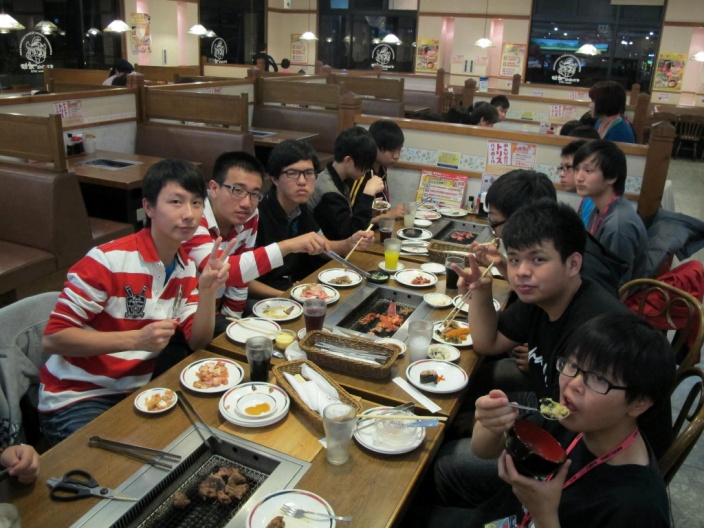 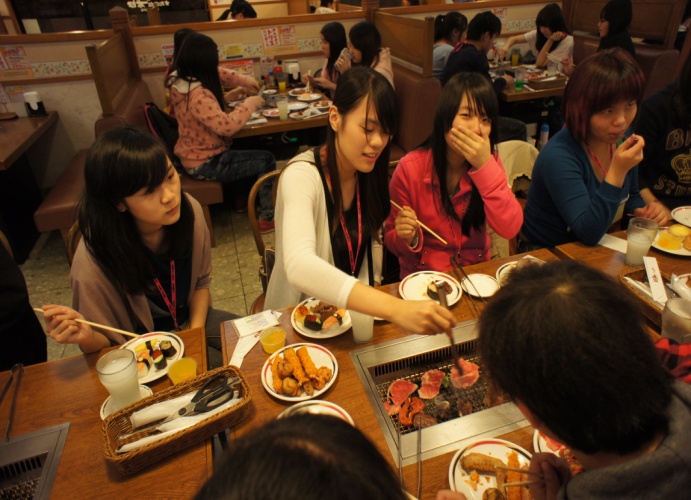 享用日式燒肉自助餐享用日式燒肉自助餐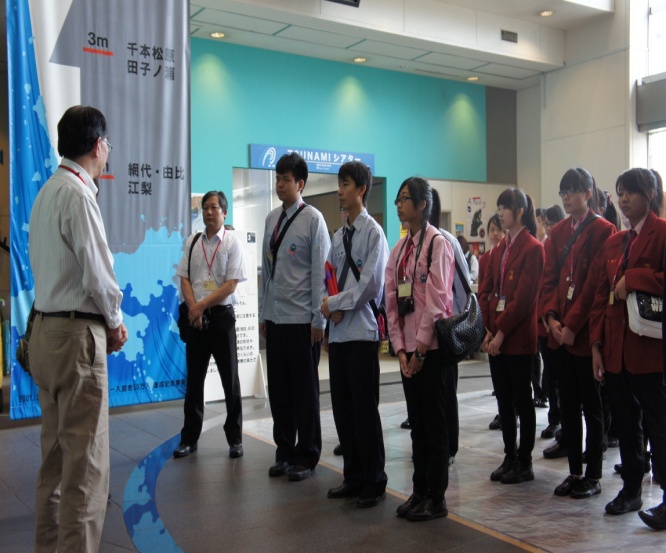 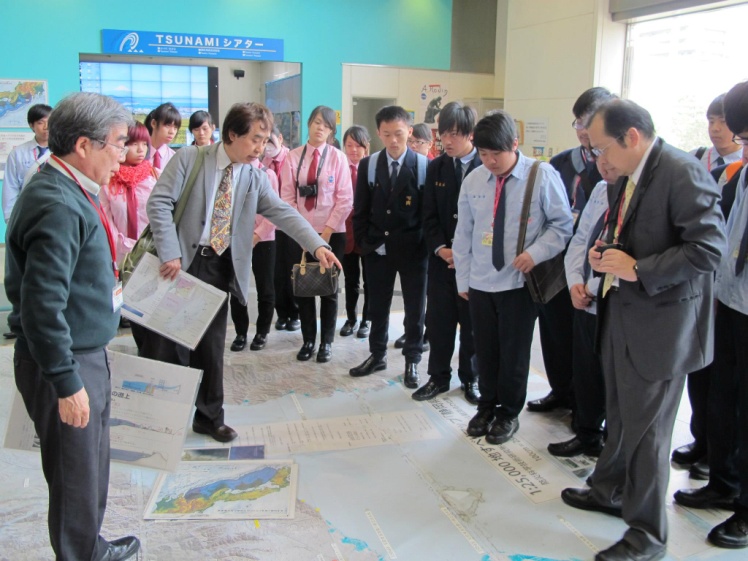 靜岡地震博物館靜岡地震博物館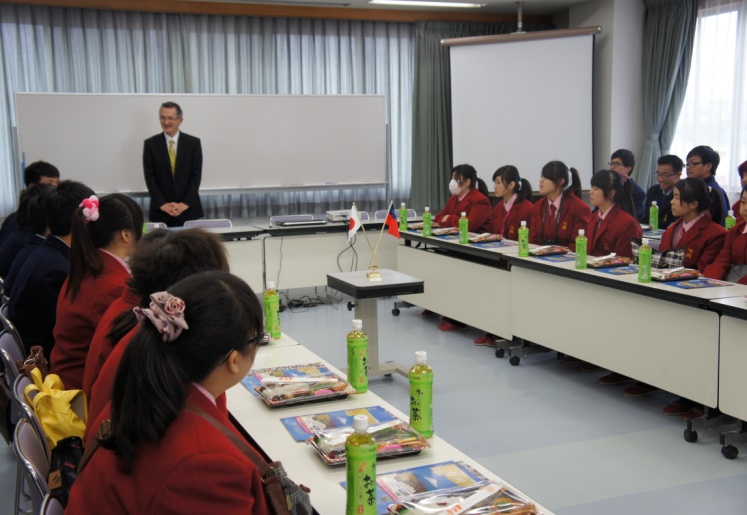 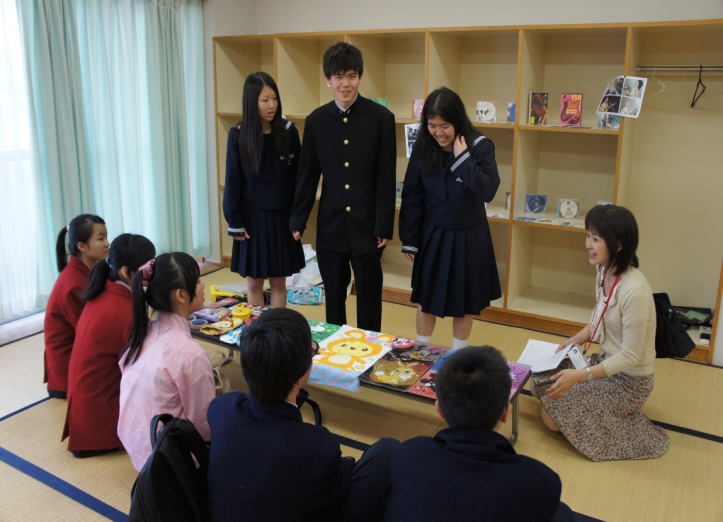 副校長致歡迎詞社團體驗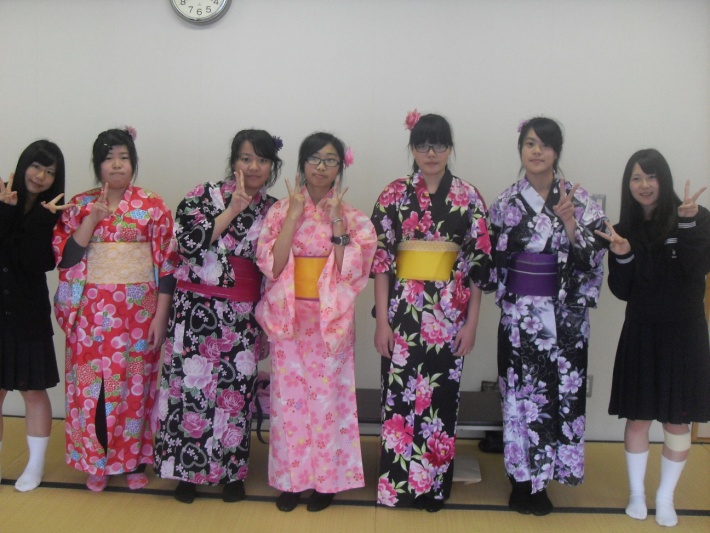 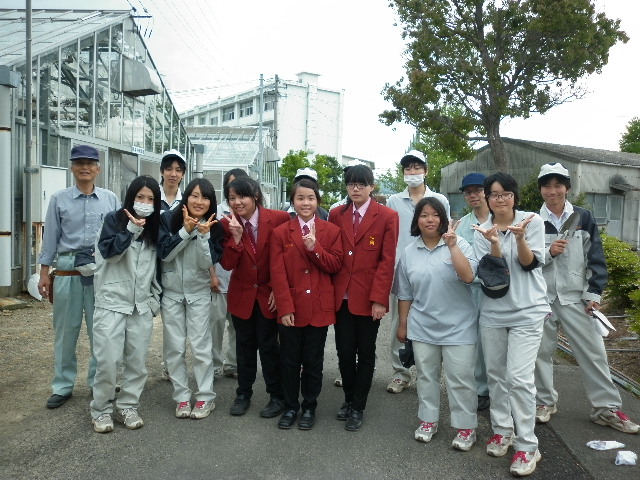 和服穿著體驗花卉課程實習體驗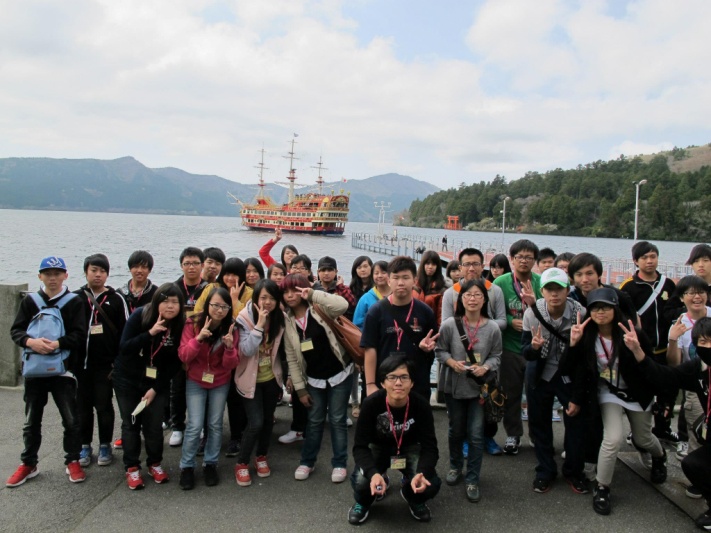 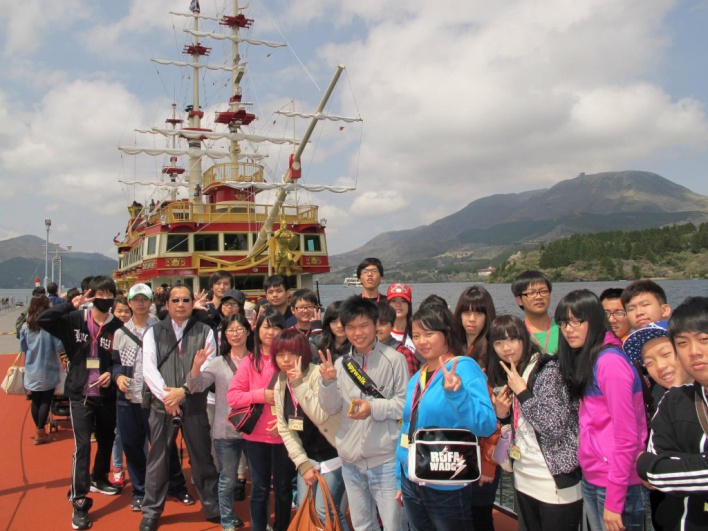 蘆之湖體驗海盜船蘆之湖體驗海盜船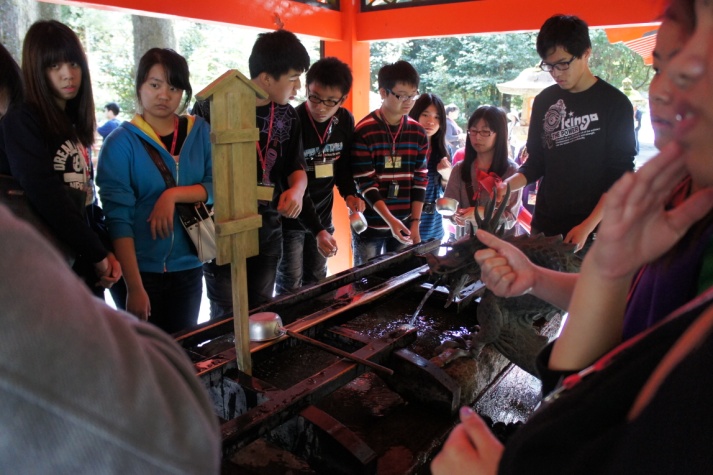 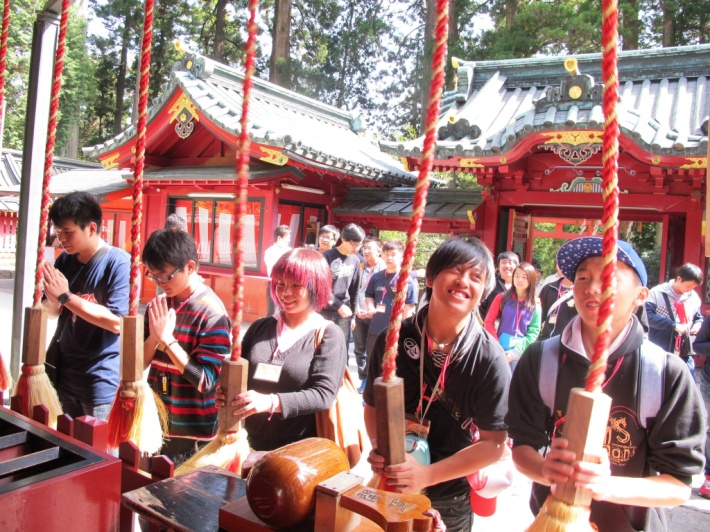 箱根神社箱根神社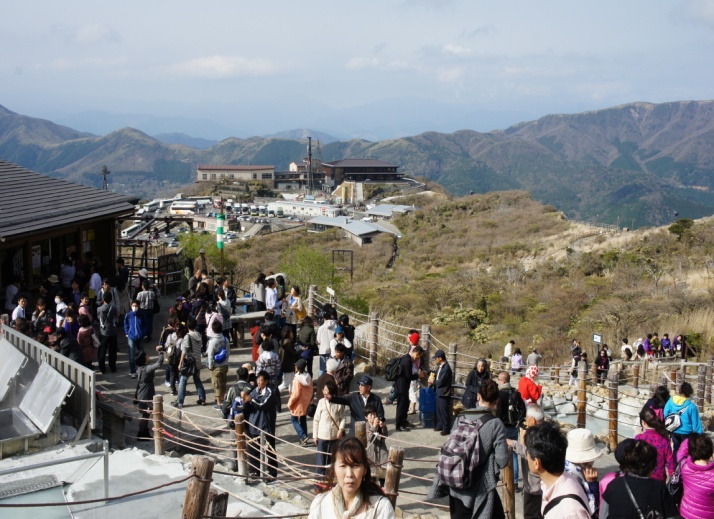 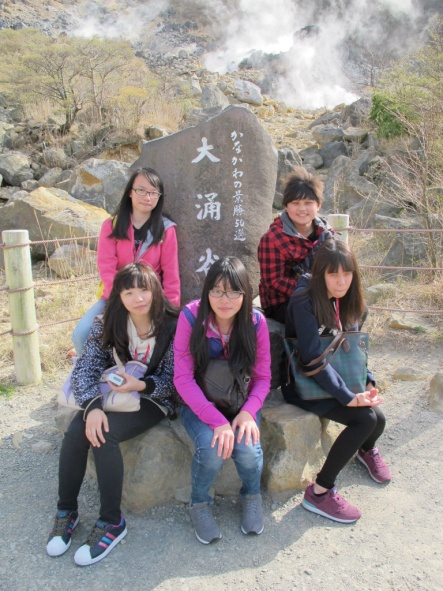 大涌谷大涌谷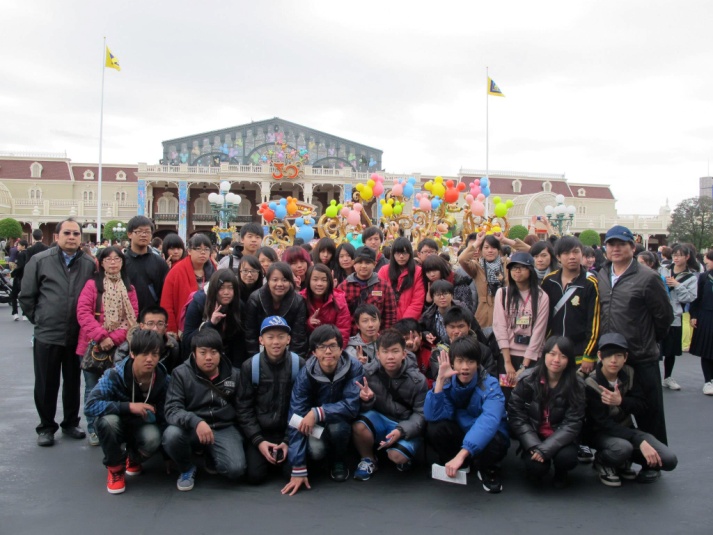 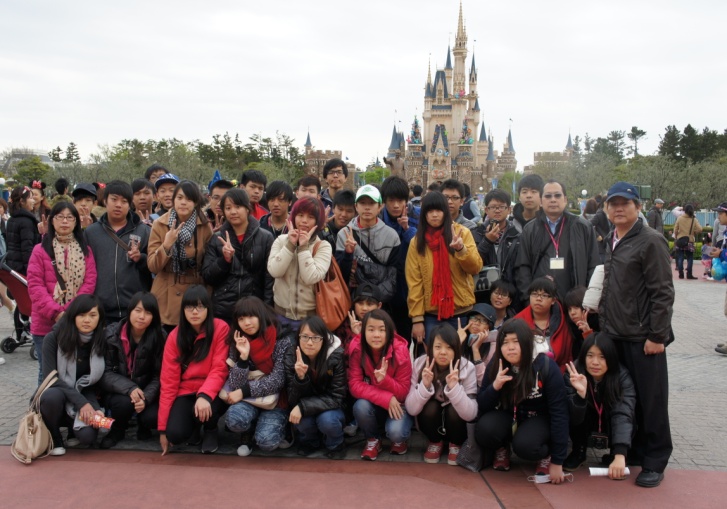 東京迪士尼東京迪士尼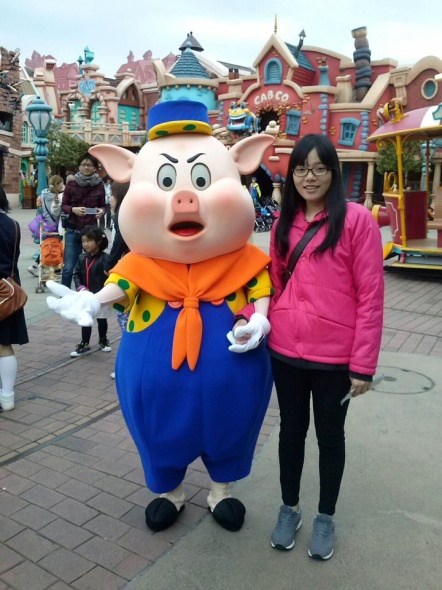 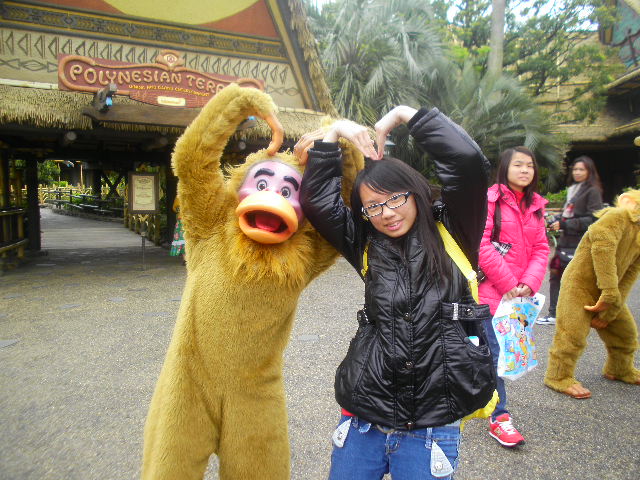 東京迪士尼東京迪士尼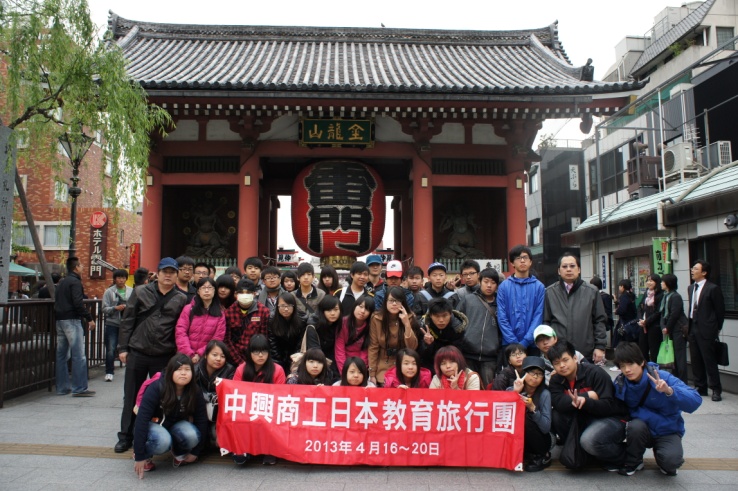 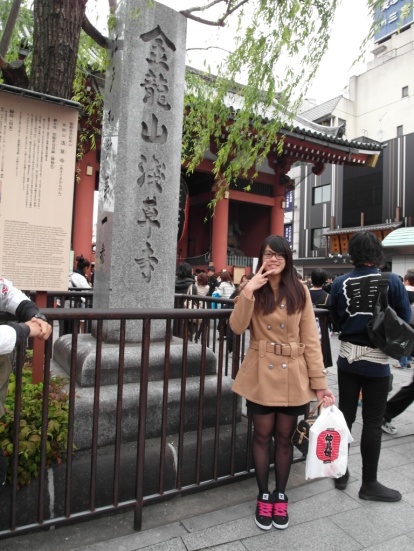 淺草觀音寺淺草觀音寺